PHIẾU HỌC TẬP SỐ 1Câu 1: Hoàn thành bảng sau:Câu 2: Lấy 2 ví dụ về một vật dụng có thể làm bằng nhiều vật liệu. Ví dụ 1: …………………………………………………………………………………….Ví dụ 2: …………………………………………………………………………………….Câu 3: Lấy 2 ví dụ về việc sử dụng một vật liệu làm ra được nhiều vật dụng khác nhau. Ví dụ 1: …………………………………………………………………………………….Ví dụ 2: …………………………………………………………………………………….PHIẾU HỌC TẬP SỐ 2Bảng 1: Kết quả quan sát thí nghiệm tìm hiểu khả năng dẫn điện của vật liệu.Bảng 2: Kết quả quan sát thí nghiệm tìm hiểu khả năng dẫn nhiệt của vật liệu.PHIẾU HỌC TẬP SỐ 3Câu 1. Để làm chiếc ấm điện đun nước, người ta đã sử dụng vật liệu nào? Giải thích.……………………………………………………………………………………………………………………………………………………………………………………………………………………………………………………………………………………………………………………………………………………………………………………Câu 2. Hoàn thành bảng sau: Câu 3. Hãy cho biết sử dụng một số đồ dùng trong gia đình sao cho an toàn (tránh bị bỏng, tránh bị điện giật,…).……………………………………………………………………………………………………………………………………………………………………………………………………………………………………………………………………………………………………………………………………………………………………………………PHIẾU HỌC TẬP SỐ 4Câu 1: Hãy nêu cách xử lí các đồ dùng bỏ đi trong gia đình sau đây:Câu 2: Hãy nêu cách xử lí rác thải dễ phân hủy từ những thức ăn bỏ đi hàng ngày thành phân bón cho cây trồng.…………………………………………………………………………………………………………………………………………………………………………………………………………………………………………………………………………………………………………………………………………………………………………………………………………………………………………………………………………………………………………………………………………………………………………………………………………………………………………………………………………………………………………………………………………………………………………Đồ dùngVật liệu tạo ra đồ dùngVật liệu trong tự nhiên hay con người tạo ra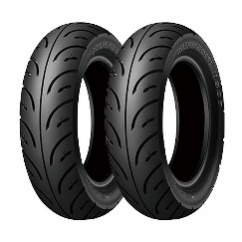 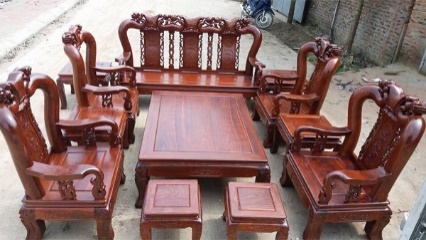 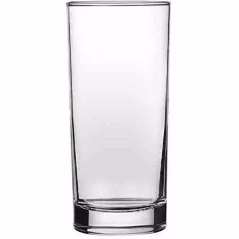 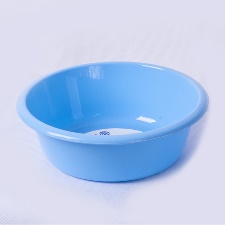 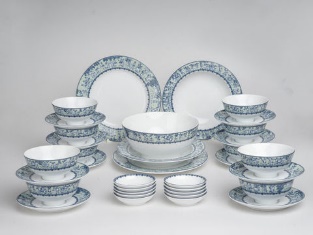 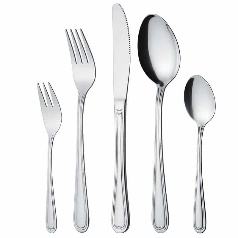 Vật liệuBóng đèn sáng hay không sángVật liệu dẫn điện hay không dẫn điệnKim loạiThủy tinhNhựaGốm, sứCao suGỗVật liệuChiếc thìa nóng hơn/lạnh hơn/ không nhận thấy thay đổi?Chiếc thìa nóng hơn/lạnh hơn/ không nhận thấy thay đổi?Vật liệu dẫn nhiệt tốt hay không?Vật liệuNhúng vào nước nóngNhúng vào nước lạnhVật liệu dẫn nhiệt tốt hay không?Kim loạiNhựaGốm sứGỗĐồ vậtVật liệuTính chấtCông dụng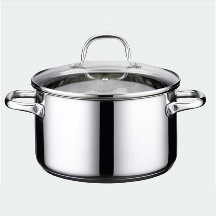 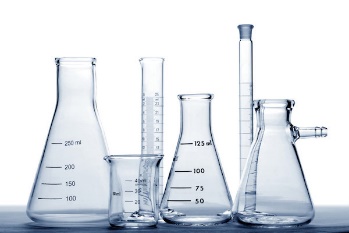 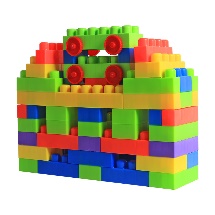 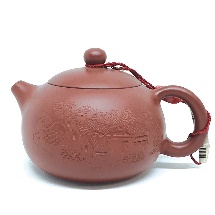 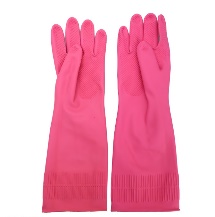 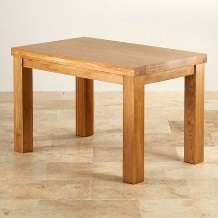 Đồ dùng bỏ điCách xử líChai nhựa, chai thuỷ tinh, túi nilonQuần áo cũĐồ điện cũ hỏngPin điện hỏngĐồ gỗ đã qua sử dụngGiấy vụn